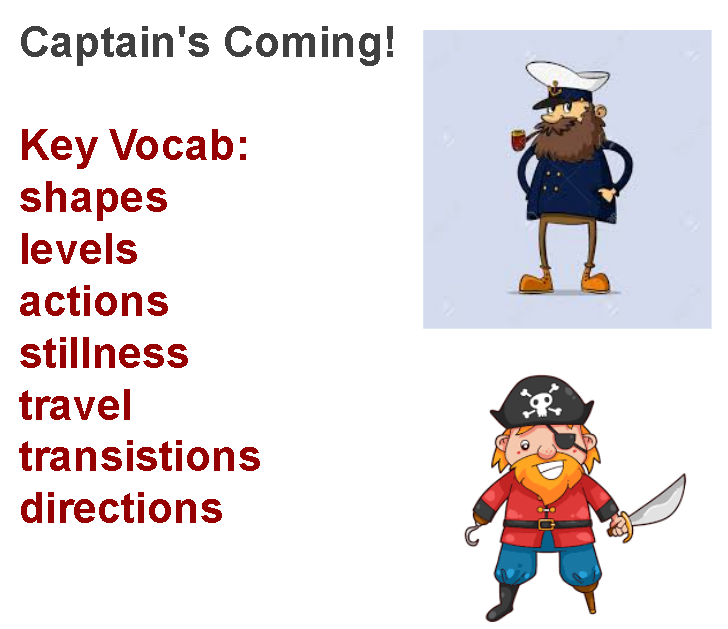 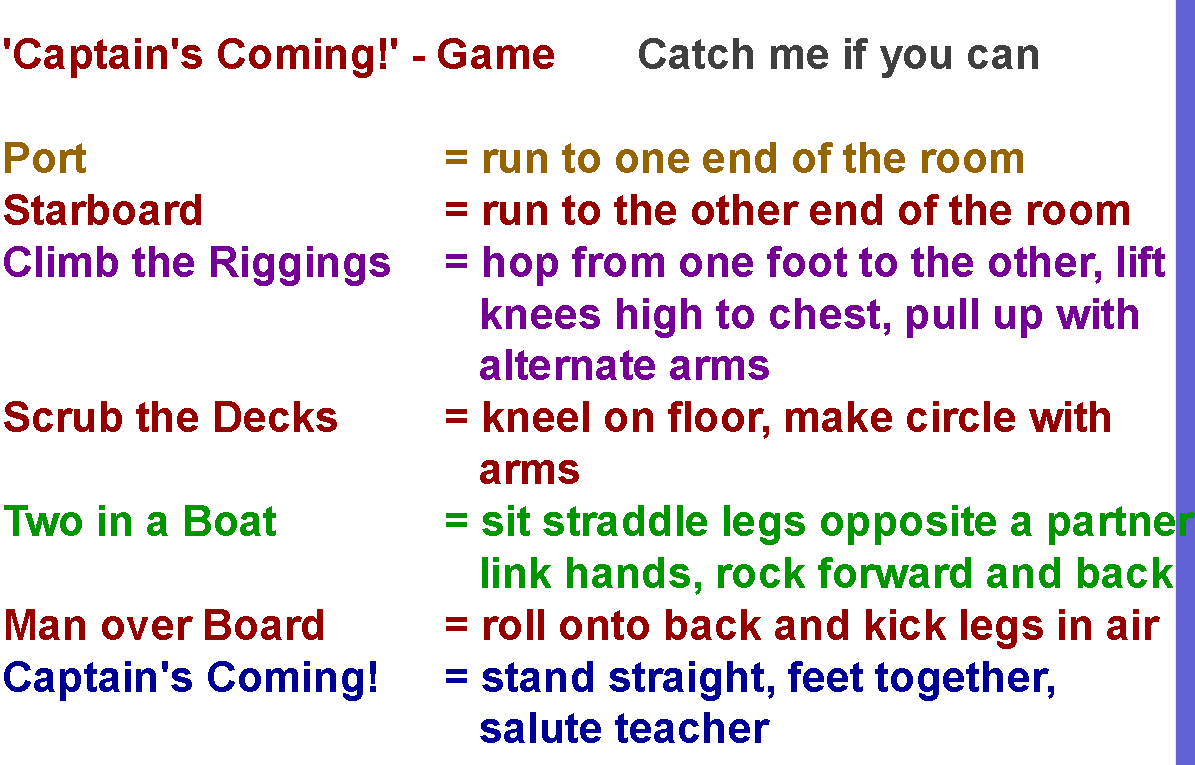 MAIN PART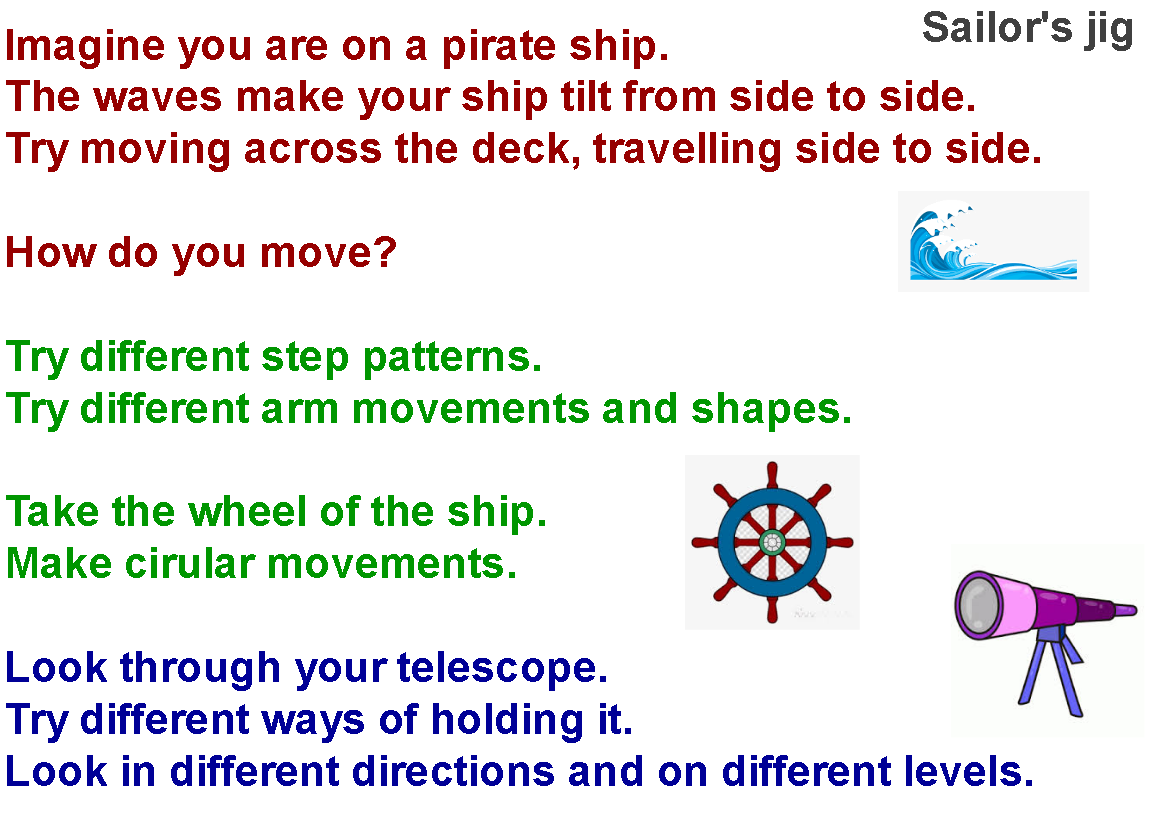 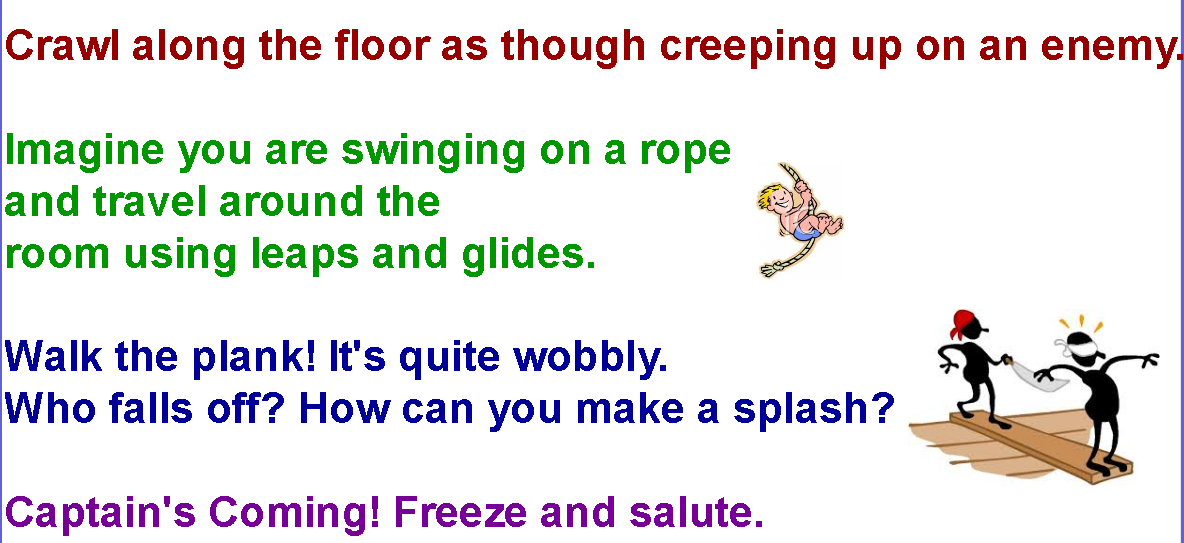 COOL DOWN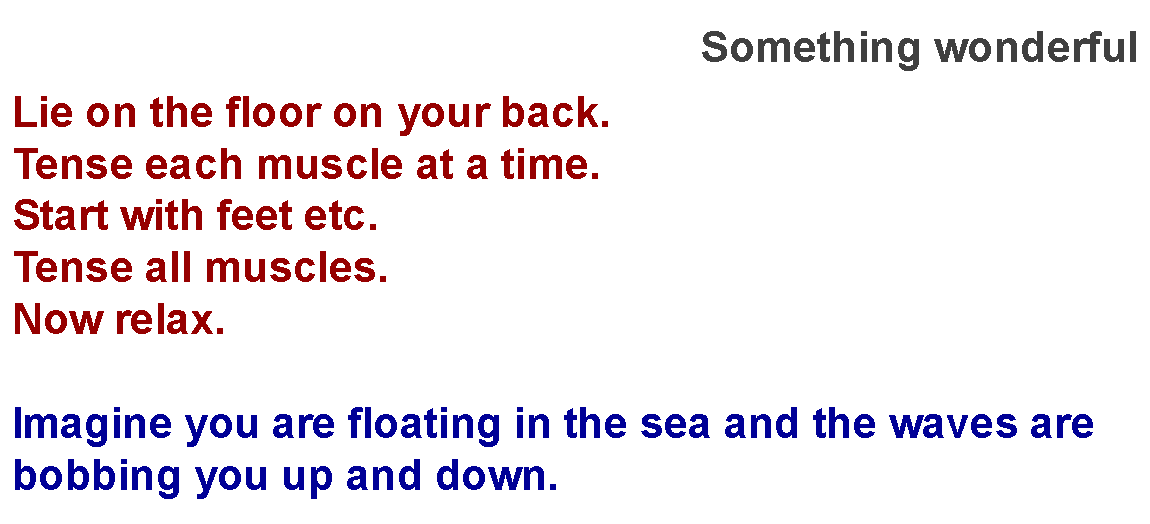 